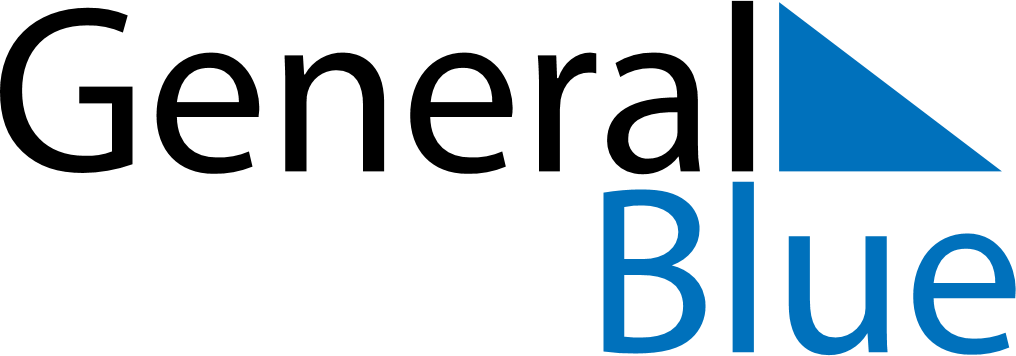 June 2024June 2024June 2024VietnamVietnamSundayMondayTuesdayWednesdayThursdayFridaySaturday1International Children’s Day23456789101112131415Mid-year Festival1617181920212223242526272829Vietnamese Family Day30